  Adult Immunization Consent Form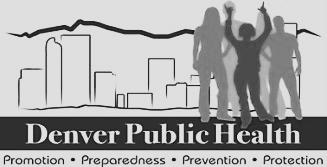 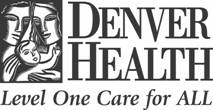 Please complete the following information. Reviewing Provider: ___________________________              Initials: _______________          Time_______________Patient InformationPatient InformationPatient InformationPatient InformationPatient InformationPatient InformationPatient InformationPatient’s Last Name: _______________________________________Patient’s First Name: ____________________________M.I._______   Patient’s DOB: ____/_____/_____      Age________   □Male □Female                            Month      Day           YearPhone Number:  _______-________-_____________Street Address: _________________________________   Apt: ________City: ____________________ State: ________ Zip: ______________Place of Birth: (State or Country) _____________________________Patient’s ethnicity is? (Circle)     White      Hispanic      Black         Asian         Filipino      Pacific Islander     American Indian        Alaskan Native        Other_________Primary language (Circle):  English     Spanish     Other(list):_________Patient’s Last Name: _______________________________________Patient’s First Name: ____________________________M.I._______   Patient’s DOB: ____/_____/_____      Age________   □Male □Female                            Month      Day           YearPhone Number:  _______-________-_____________Street Address: _________________________________   Apt: ________City: ____________________ State: ________ Zip: ______________Place of Birth: (State or Country) _____________________________Patient’s ethnicity is? (Circle)     White      Hispanic      Black         Asian         Filipino      Pacific Islander     American Indian        Alaskan Native        Other_________Primary language (Circle):  English     Spanish     Other(list):_________Patient’s Last Name: _______________________________________Patient’s First Name: ____________________________M.I._______   Patient’s DOB: ____/_____/_____      Age________   □Male □Female                            Month      Day           YearPhone Number:  _______-________-_____________Street Address: _________________________________   Apt: ________City: ____________________ State: ________ Zip: ______________Place of Birth: (State or Country) _____________________________Patient’s ethnicity is? (Circle)     White      Hispanic      Black         Asian         Filipino      Pacific Islander     American Indian        Alaskan Native        Other_________Primary language (Circle):  English     Spanish     Other(list):_________Patient’s Last Name: _______________________________________Patient’s First Name: ____________________________M.I._______   Patient’s DOB: ____/_____/_____      Age________   □Male □Female                            Month      Day           YearPhone Number:  _______-________-_____________Street Address: _________________________________   Apt: ________City: ____________________ State: ________ Zip: ______________Place of Birth: (State or Country) _____________________________Patient’s ethnicity is? (Circle)     White      Hispanic      Black         Asian         Filipino      Pacific Islander     American Indian        Alaskan Native        Other_________Primary language (Circle):  English     Spanish     Other(list):_________Patient’s Last Name: _______________________________________Patient’s First Name: ____________________________M.I._______   Patient’s DOB: ____/_____/_____      Age________   □Male □Female                            Month      Day           YearPhone Number:  _______-________-_____________Street Address: _________________________________   Apt: ________City: ____________________ State: ________ Zip: ______________Place of Birth: (State or Country) _____________________________Patient’s ethnicity is? (Circle)     White      Hispanic      Black         Asian         Filipino      Pacific Islander     American Indian        Alaskan Native        Other_________Primary language (Circle):  English     Spanish     Other(list):_________Patient’s Last Name: _______________________________________Patient’s First Name: ____________________________M.I._______   Patient’s DOB: ____/_____/_____      Age________   □Male □Female                            Month      Day           YearPhone Number:  _______-________-_____________Street Address: _________________________________   Apt: ________City: ____________________ State: ________ Zip: ______________Place of Birth: (State or Country) _____________________________Patient’s ethnicity is? (Circle)     White      Hispanic      Black         Asian         Filipino      Pacific Islander     American Indian        Alaskan Native        Other_________Primary language (Circle):  English     Spanish     Other(list):_________Patient’s Last Name: _______________________________________Patient’s First Name: ____________________________M.I._______   Patient’s DOB: ____/_____/_____      Age________   □Male □Female                            Month      Day           YearPhone Number:  _______-________-_____________Street Address: _________________________________   Apt: ________City: ____________________ State: ________ Zip: ______________Place of Birth: (State or Country) _____________________________Patient’s ethnicity is? (Circle)     White      Hispanic      Black         Asian         Filipino      Pacific Islander     American Indian        Alaskan Native        Other_________Primary language (Circle):  English     Spanish     Other(list):_________Insurance status and/or type of insuranceInsurance status and/or type of insuranceInsurance status and/or type of insuranceInsurance status and/or type of insuranceInsurance status and/or type of insuranceInsurance status and/or type of insuranceInsurance status and/or type of insuranceInsurance status and/or type of insurancePatient’s Last Name: _______________________________________Patient’s First Name: ____________________________M.I._______   Patient’s DOB: ____/_____/_____      Age________   □Male □Female                            Month      Day           YearPhone Number:  _______-________-_____________Street Address: _________________________________   Apt: ________City: ____________________ State: ________ Zip: ______________Place of Birth: (State or Country) _____________________________Patient’s ethnicity is? (Circle)     White      Hispanic      Black         Asian         Filipino      Pacific Islander     American Indian        Alaskan Native        Other_________Primary language (Circle):  English     Spanish     Other(list):_________Patient’s Last Name: _______________________________________Patient’s First Name: ____________________________M.I._______   Patient’s DOB: ____/_____/_____      Age________   □Male □Female                            Month      Day           YearPhone Number:  _______-________-_____________Street Address: _________________________________   Apt: ________City: ____________________ State: ________ Zip: ______________Place of Birth: (State or Country) _____________________________Patient’s ethnicity is? (Circle)     White      Hispanic      Black         Asian         Filipino      Pacific Islander     American Indian        Alaskan Native        Other_________Primary language (Circle):  English     Spanish     Other(list):_________Patient’s Last Name: _______________________________________Patient’s First Name: ____________________________M.I._______   Patient’s DOB: ____/_____/_____      Age________   □Male □Female                            Month      Day           YearPhone Number:  _______-________-_____________Street Address: _________________________________   Apt: ________City: ____________________ State: ________ Zip: ______________Place of Birth: (State or Country) _____________________________Patient’s ethnicity is? (Circle)     White      Hispanic      Black         Asian         Filipino      Pacific Islander     American Indian        Alaskan Native        Other_________Primary language (Circle):  English     Spanish     Other(list):_________Patient’s Last Name: _______________________________________Patient’s First Name: ____________________________M.I._______   Patient’s DOB: ____/_____/_____      Age________   □Male □Female                            Month      Day           YearPhone Number:  _______-________-_____________Street Address: _________________________________   Apt: ________City: ____________________ State: ________ Zip: ______________Place of Birth: (State or Country) _____________________________Patient’s ethnicity is? (Circle)     White      Hispanic      Black         Asian         Filipino      Pacific Islander     American Indian        Alaskan Native        Other_________Primary language (Circle):  English     Spanish     Other(list):_________Patient’s Last Name: _______________________________________Patient’s First Name: ____________________________M.I._______   Patient’s DOB: ____/_____/_____      Age________   □Male □Female                            Month      Day           YearPhone Number:  _______-________-_____________Street Address: _________________________________   Apt: ________City: ____________________ State: ________ Zip: ______________Place of Birth: (State or Country) _____________________________Patient’s ethnicity is? (Circle)     White      Hispanic      Black         Asian         Filipino      Pacific Islander     American Indian        Alaskan Native        Other_________Primary language (Circle):  English     Spanish     Other(list):_________Patient’s Last Name: _______________________________________Patient’s First Name: ____________________________M.I._______   Patient’s DOB: ____/_____/_____      Age________   □Male □Female                            Month      Day           YearPhone Number:  _______-________-_____________Street Address: _________________________________   Apt: ________City: ____________________ State: ________ Zip: ______________Place of Birth: (State or Country) _____________________________Patient’s ethnicity is? (Circle)     White      Hispanic      Black         Asian         Filipino      Pacific Islander     American Indian        Alaskan Native        Other_________Primary language (Circle):  English     Spanish     Other(list):_________Patient’s Last Name: _______________________________________Patient’s First Name: ____________________________M.I._______   Patient’s DOB: ____/_____/_____      Age________   □Male □Female                            Month      Day           YearPhone Number:  _______-________-_____________Street Address: _________________________________   Apt: ________City: ____________________ State: ________ Zip: ______________Place of Birth: (State or Country) _____________________________Patient’s ethnicity is? (Circle)     White      Hispanic      Black         Asian         Filipino      Pacific Islander     American Indian        Alaskan Native        Other_________Primary language (Circle):  English     Spanish     Other(list):_________□No Insurance□Medicaid               □Private Insurance - Patient must pay full price of vaccine at the time of visit. A receipt will be provided and the patient can submit a personal request to be reimbursed through their insurance carrier.  Carrier: ___________________________________________□No Insurance□Medicaid               □Private Insurance - Patient must pay full price of vaccine at the time of visit. A receipt will be provided and the patient can submit a personal request to be reimbursed through their insurance carrier.  Carrier: ___________________________________________□No Insurance□Medicaid               □Private Insurance - Patient must pay full price of vaccine at the time of visit. A receipt will be provided and the patient can submit a personal request to be reimbursed through their insurance carrier.  Carrier: ___________________________________________□No Insurance□Medicaid               □Private Insurance - Patient must pay full price of vaccine at the time of visit. A receipt will be provided and the patient can submit a personal request to be reimbursed through their insurance carrier.  Carrier: ___________________________________________□No Insurance□Medicaid               □Private Insurance - Patient must pay full price of vaccine at the time of visit. A receipt will be provided and the patient can submit a personal request to be reimbursed through their insurance carrier.  Carrier: ___________________________________________□No Insurance□Medicaid               □Private Insurance - Patient must pay full price of vaccine at the time of visit. A receipt will be provided and the patient can submit a personal request to be reimbursed through their insurance carrier.  Carrier: ___________________________________________□No Insurance□Medicaid               □Private Insurance - Patient must pay full price of vaccine at the time of visit. A receipt will be provided and the patient can submit a personal request to be reimbursed through their insurance carrier.  Carrier: ___________________________________________□No Insurance□Medicaid               □Private Insurance - Patient must pay full price of vaccine at the time of visit. A receipt will be provided and the patient can submit a personal request to be reimbursed through their insurance carrier.  Carrier: ___________________________________________Screening questions - If a question is not clear, please ask.Screening questions - If a question is not clear, please ask.Screening questions - If a question is not clear, please ask.Screening questions - If a question is not clear, please ask.Screening questions - If a question is not clear, please ask.Screening questions - If a question is not clear, please ask.Screening questions - If a question is not clear, please ask.Screening questions - If a question is not clear, please ask.Screening questions - If a question is not clear, please ask.Screening questions - If a question is not clear, please ask.YesNoNoUnsureUnsure1. Are you sick today?1. Are you sick today?1. Are you sick today?1. Are you sick today?1. Are you sick today?1. Are you sick today?1. Are you sick today?1. Are you sick today?1. Are you sick today?1. Are you sick today?□□□□□2. Have you had a severe reaction to a medication, food, or vaccine in the past? 2. Have you had a severe reaction to a medication, food, or vaccine in the past? 2. Have you had a severe reaction to a medication, food, or vaccine in the past? 2. Have you had a severe reaction to a medication, food, or vaccine in the past? 2. Have you had a severe reaction to a medication, food, or vaccine in the past? 2. Have you had a severe reaction to a medication, food, or vaccine in the past? 2. Have you had a severe reaction to a medication, food, or vaccine in the past? 2. Have you had a severe reaction to a medication, food, or vaccine in the past? 2. Have you had a severe reaction to a medication, food, or vaccine in the past? 2. Have you had a severe reaction to a medication, food, or vaccine in the past? □         □         □         □         □         3. Has a healthcare provider told that you have asthma?  3. Has a healthcare provider told that you have asthma?  3. Has a healthcare provider told that you have asthma?  3. Has a healthcare provider told that you have asthma?  3. Has a healthcare provider told that you have asthma?  3. Has a healthcare provider told that you have asthma?  3. Has a healthcare provider told that you have asthma?  3. Has a healthcare provider told that you have asthma?  3. Has a healthcare provider told that you have asthma?  3. Has a healthcare provider told that you have asthma?  □         □         □         □         □         4. Have you had a seizure, brain, nervous system problem, or had Guillain-Barre Syndrome?4. Have you had a seizure, brain, nervous system problem, or had Guillain-Barre Syndrome?4. Have you had a seizure, brain, nervous system problem, or had Guillain-Barre Syndrome?4. Have you had a seizure, brain, nervous system problem, or had Guillain-Barre Syndrome?4. Have you had a seizure, brain, nervous system problem, or had Guillain-Barre Syndrome?4. Have you had a seizure, brain, nervous system problem, or had Guillain-Barre Syndrome?4. Have you had a seizure, brain, nervous system problem, or had Guillain-Barre Syndrome?4. Have you had a seizure, brain, nervous system problem, or had Guillain-Barre Syndrome?4. Have you had a seizure, brain, nervous system problem, or had Guillain-Barre Syndrome?4. Have you had a seizure, brain, nervous system problem, or had Guillain-Barre Syndrome?□         □         □         □         □         5. Do you, or have you ever had cancer, leukemia, lymphoma, other malignancies, HIV / AIDS, complement deficiency, your spleen removed, an organ transplant, immune system problem, thymus disease, thymoma, Myasthenia Gravis, DiGeorge Syndrome or any other long-term health problems?    Please state:_______________________________5. Do you, or have you ever had cancer, leukemia, lymphoma, other malignancies, HIV / AIDS, complement deficiency, your spleen removed, an organ transplant, immune system problem, thymus disease, thymoma, Myasthenia Gravis, DiGeorge Syndrome or any other long-term health problems?    Please state:_______________________________5. Do you, or have you ever had cancer, leukemia, lymphoma, other malignancies, HIV / AIDS, complement deficiency, your spleen removed, an organ transplant, immune system problem, thymus disease, thymoma, Myasthenia Gravis, DiGeorge Syndrome or any other long-term health problems?    Please state:_______________________________5. Do you, or have you ever had cancer, leukemia, lymphoma, other malignancies, HIV / AIDS, complement deficiency, your spleen removed, an organ transplant, immune system problem, thymus disease, thymoma, Myasthenia Gravis, DiGeorge Syndrome or any other long-term health problems?    Please state:_______________________________5. Do you, or have you ever had cancer, leukemia, lymphoma, other malignancies, HIV / AIDS, complement deficiency, your spleen removed, an organ transplant, immune system problem, thymus disease, thymoma, Myasthenia Gravis, DiGeorge Syndrome or any other long-term health problems?    Please state:_______________________________5. Do you, or have you ever had cancer, leukemia, lymphoma, other malignancies, HIV / AIDS, complement deficiency, your spleen removed, an organ transplant, immune system problem, thymus disease, thymoma, Myasthenia Gravis, DiGeorge Syndrome or any other long-term health problems?    Please state:_______________________________5. Do you, or have you ever had cancer, leukemia, lymphoma, other malignancies, HIV / AIDS, complement deficiency, your spleen removed, an organ transplant, immune system problem, thymus disease, thymoma, Myasthenia Gravis, DiGeorge Syndrome or any other long-term health problems?    Please state:_______________________________5. Do you, or have you ever had cancer, leukemia, lymphoma, other malignancies, HIV / AIDS, complement deficiency, your spleen removed, an organ transplant, immune system problem, thymus disease, thymoma, Myasthenia Gravis, DiGeorge Syndrome or any other long-term health problems?    Please state:_______________________________5. Do you, or have you ever had cancer, leukemia, lymphoma, other malignancies, HIV / AIDS, complement deficiency, your spleen removed, an organ transplant, immune system problem, thymus disease, thymoma, Myasthenia Gravis, DiGeorge Syndrome or any other long-term health problems?    Please state:_______________________________5. Do you, or have you ever had cancer, leukemia, lymphoma, other malignancies, HIV / AIDS, complement deficiency, your spleen removed, an organ transplant, immune system problem, thymus disease, thymoma, Myasthenia Gravis, DiGeorge Syndrome or any other long-term health problems?    Please state:_______________________________□         □         □         □         □         6. Are you taking steroids (cortisone/prednisone), or been on steroid therapy within the past month.  Have you been medically treated with anticancer drugs (chemotherapy), or had radiation therapy in the past three months? Are you receiving antiviral drugs?6. Are you taking steroids (cortisone/prednisone), or been on steroid therapy within the past month.  Have you been medically treated with anticancer drugs (chemotherapy), or had radiation therapy in the past three months? Are you receiving antiviral drugs?6. Are you taking steroids (cortisone/prednisone), or been on steroid therapy within the past month.  Have you been medically treated with anticancer drugs (chemotherapy), or had radiation therapy in the past three months? Are you receiving antiviral drugs?6. Are you taking steroids (cortisone/prednisone), or been on steroid therapy within the past month.  Have you been medically treated with anticancer drugs (chemotherapy), or had radiation therapy in the past three months? Are you receiving antiviral drugs?6. Are you taking steroids (cortisone/prednisone), or been on steroid therapy within the past month.  Have you been medically treated with anticancer drugs (chemotherapy), or had radiation therapy in the past three months? Are you receiving antiviral drugs?6. Are you taking steroids (cortisone/prednisone), or been on steroid therapy within the past month.  Have you been medically treated with anticancer drugs (chemotherapy), or had radiation therapy in the past three months? Are you receiving antiviral drugs?6. Are you taking steroids (cortisone/prednisone), or been on steroid therapy within the past month.  Have you been medically treated with anticancer drugs (chemotherapy), or had radiation therapy in the past three months? Are you receiving antiviral drugs?6. Are you taking steroids (cortisone/prednisone), or been on steroid therapy within the past month.  Have you been medically treated with anticancer drugs (chemotherapy), or had radiation therapy in the past three months? Are you receiving antiviral drugs?6. Are you taking steroids (cortisone/prednisone), or been on steroid therapy within the past month.  Have you been medically treated with anticancer drugs (chemotherapy), or had radiation therapy in the past three months? Are you receiving antiviral drugs?6. Are you taking steroids (cortisone/prednisone), or been on steroid therapy within the past month.  Have you been medically treated with anticancer drugs (chemotherapy), or had radiation therapy in the past three months? Are you receiving antiviral drugs?□         □         □         □         □         7. Are you taking aspirin or products containing aspirin?7. Are you taking aspirin or products containing aspirin?7. Are you taking aspirin or products containing aspirin?7. Are you taking aspirin or products containing aspirin?7. Are you taking aspirin or products containing aspirin?7. Are you taking aspirin or products containing aspirin?7. Are you taking aspirin or products containing aspirin?7. Are you taking aspirin or products containing aspirin?7. Are you taking aspirin or products containing aspirin?7. Are you taking aspirin or products containing aspirin?□         □         □         □         □         8.  Have you received a transfusion of blood or blood products, or been given a medicine called immune (gamma) globulin in the past year? 8.  Have you received a transfusion of blood or blood products, or been given a medicine called immune (gamma) globulin in the past year? 8.  Have you received a transfusion of blood or blood products, or been given a medicine called immune (gamma) globulin in the past year? 8.  Have you received a transfusion of blood or blood products, or been given a medicine called immune (gamma) globulin in the past year? 8.  Have you received a transfusion of blood or blood products, or been given a medicine called immune (gamma) globulin in the past year? 8.  Have you received a transfusion of blood or blood products, or been given a medicine called immune (gamma) globulin in the past year? 8.  Have you received a transfusion of blood or blood products, or been given a medicine called immune (gamma) globulin in the past year? 8.  Have you received a transfusion of blood or blood products, or been given a medicine called immune (gamma) globulin in the past year? 8.  Have you received a transfusion of blood or blood products, or been given a medicine called immune (gamma) globulin in the past year? 8.  Have you received a transfusion of blood or blood products, or been given a medicine called immune (gamma) globulin in the past year? □         □         □         □         □         9. Are you pregnant, planning on becoming pregnant in the next month or sexually active and not using birth control? 9. Are you pregnant, planning on becoming pregnant in the next month or sexually active and not using birth control? 9. Are you pregnant, planning on becoming pregnant in the next month or sexually active and not using birth control? 9. Are you pregnant, planning on becoming pregnant in the next month or sexually active and not using birth control? 9. Are you pregnant, planning on becoming pregnant in the next month or sexually active and not using birth control? 9. Are you pregnant, planning on becoming pregnant in the next month or sexually active and not using birth control? 9. Are you pregnant, planning on becoming pregnant in the next month or sexually active and not using birth control? 9. Are you pregnant, planning on becoming pregnant in the next month or sexually active and not using birth control? 9. Are you pregnant, planning on becoming pregnant in the next month or sexually active and not using birth control? 9. Are you pregnant, planning on becoming pregnant in the next month or sexually active and not using birth control? □         □         □         □         □         10. Have you had a live vaccine in the last 4 weeks? (MMR, Varicella, Shingles and/or flu mist)10. Have you had a live vaccine in the last 4 weeks? (MMR, Varicella, Shingles and/or flu mist)10. Have you had a live vaccine in the last 4 weeks? (MMR, Varicella, Shingles and/or flu mist)10. Have you had a live vaccine in the last 4 weeks? (MMR, Varicella, Shingles and/or flu mist)10. Have you had a live vaccine in the last 4 weeks? (MMR, Varicella, Shingles and/or flu mist)10. Have you had a live vaccine in the last 4 weeks? (MMR, Varicella, Shingles and/or flu mist)10. Have you had a live vaccine in the last 4 weeks? (MMR, Varicella, Shingles and/or flu mist)10. Have you had a live vaccine in the last 4 weeks? (MMR, Varicella, Shingles and/or flu mist)10. Have you had a live vaccine in the last 4 weeks? (MMR, Varicella, Shingles and/or flu mist)10. Have you had a live vaccine in the last 4 weeks? (MMR, Varicella, Shingles and/or flu mist)□         □         □         □         □         11.  Do you use tobacco?11.  Do you use tobacco?11.  Do you use tobacco?11.  Do you use tobacco?11.  Do you use tobacco?11.  Do you use tobacco?11.  Do you use tobacco?11.  Do you use tobacco?11.  Do you use tobacco?11.  Do you use tobacco?□         □         □         AuthorizationAuthorizationAuthorizationAuthorizationAuthorizationAuthorizationAuthorizationAuthorizationAuthorizationAuthorizationAuthorizationAuthorizationAuthorizationAuthorizationAuthorization1.1.I have read or have had explained to me the information contained in the Vaccine Information Sheets for each vaccine.  I have had the chance to ask questions that were answered to my satisfaction.  I believe I understand the benefits and risks of the vaccine(s) and request that the vaccine(s) indicated below be given to me.I have read or have had explained to me the information contained in the Vaccine Information Sheets for each vaccine.  I have had the chance to ask questions that were answered to my satisfaction.  I believe I understand the benefits and risks of the vaccine(s) and request that the vaccine(s) indicated below be given to me.I have read or have had explained to me the information contained in the Vaccine Information Sheets for each vaccine.  I have had the chance to ask questions that were answered to my satisfaction.  I believe I understand the benefits and risks of the vaccine(s) and request that the vaccine(s) indicated below be given to me.I have read or have had explained to me the information contained in the Vaccine Information Sheets for each vaccine.  I have had the chance to ask questions that were answered to my satisfaction.  I believe I understand the benefits and risks of the vaccine(s) and request that the vaccine(s) indicated below be given to me.I have read or have had explained to me the information contained in the Vaccine Information Sheets for each vaccine.  I have had the chance to ask questions that were answered to my satisfaction.  I believe I understand the benefits and risks of the vaccine(s) and request that the vaccine(s) indicated below be given to me.I have read or have had explained to me the information contained in the Vaccine Information Sheets for each vaccine.  I have had the chance to ask questions that were answered to my satisfaction.  I believe I understand the benefits and risks of the vaccine(s) and request that the vaccine(s) indicated below be given to me.I have read or have had explained to me the information contained in the Vaccine Information Sheets for each vaccine.  I have had the chance to ask questions that were answered to my satisfaction.  I believe I understand the benefits and risks of the vaccine(s) and request that the vaccine(s) indicated below be given to me.I have read or have had explained to me the information contained in the Vaccine Information Sheets for each vaccine.  I have had the chance to ask questions that were answered to my satisfaction.  I believe I understand the benefits and risks of the vaccine(s) and request that the vaccine(s) indicated below be given to me.I have read or have had explained to me the information contained in the Vaccine Information Sheets for each vaccine.  I have had the chance to ask questions that were answered to my satisfaction.  I believe I understand the benefits and risks of the vaccine(s) and request that the vaccine(s) indicated below be given to me.I have read or have had explained to me the information contained in the Vaccine Information Sheets for each vaccine.  I have had the chance to ask questions that were answered to my satisfaction.  I believe I understand the benefits and risks of the vaccine(s) and request that the vaccine(s) indicated below be given to me.I have read or have had explained to me the information contained in the Vaccine Information Sheets for each vaccine.  I have had the chance to ask questions that were answered to my satisfaction.  I believe I understand the benefits and risks of the vaccine(s) and request that the vaccine(s) indicated below be given to me.I have read or have had explained to me the information contained in the Vaccine Information Sheets for each vaccine.  I have had the chance to ask questions that were answered to my satisfaction.  I believe I understand the benefits and risks of the vaccine(s) and request that the vaccine(s) indicated below be given to me.I have read or have had explained to me the information contained in the Vaccine Information Sheets for each vaccine.  I have had the chance to ask questions that were answered to my satisfaction.  I believe I understand the benefits and risks of the vaccine(s) and request that the vaccine(s) indicated below be given to me.2.2.I authorize the vaccine information to be put into the Colorado Immunization Information System (CIIS), under the Colorado Immunization Act.  I can choose to exclude the vaccine information from CIIS by asking the Clinic staff for instructions. I authorize the vaccine information to be put into the Colorado Immunization Information System (CIIS), under the Colorado Immunization Act.  I can choose to exclude the vaccine information from CIIS by asking the Clinic staff for instructions. I authorize the vaccine information to be put into the Colorado Immunization Information System (CIIS), under the Colorado Immunization Act.  I can choose to exclude the vaccine information from CIIS by asking the Clinic staff for instructions. I authorize the vaccine information to be put into the Colorado Immunization Information System (CIIS), under the Colorado Immunization Act.  I can choose to exclude the vaccine information from CIIS by asking the Clinic staff for instructions. I authorize the vaccine information to be put into the Colorado Immunization Information System (CIIS), under the Colorado Immunization Act.  I can choose to exclude the vaccine information from CIIS by asking the Clinic staff for instructions. I authorize the vaccine information to be put into the Colorado Immunization Information System (CIIS), under the Colorado Immunization Act.  I can choose to exclude the vaccine information from CIIS by asking the Clinic staff for instructions. I authorize the vaccine information to be put into the Colorado Immunization Information System (CIIS), under the Colorado Immunization Act.  I can choose to exclude the vaccine information from CIIS by asking the Clinic staff for instructions. I authorize the vaccine information to be put into the Colorado Immunization Information System (CIIS), under the Colorado Immunization Act.  I can choose to exclude the vaccine information from CIIS by asking the Clinic staff for instructions. I authorize the vaccine information to be put into the Colorado Immunization Information System (CIIS), under the Colorado Immunization Act.  I can choose to exclude the vaccine information from CIIS by asking the Clinic staff for instructions. I authorize the vaccine information to be put into the Colorado Immunization Information System (CIIS), under the Colorado Immunization Act.  I can choose to exclude the vaccine information from CIIS by asking the Clinic staff for instructions. I authorize the vaccine information to be put into the Colorado Immunization Information System (CIIS), under the Colorado Immunization Act.  I can choose to exclude the vaccine information from CIIS by asking the Clinic staff for instructions. I authorize the vaccine information to be put into the Colorado Immunization Information System (CIIS), under the Colorado Immunization Act.  I can choose to exclude the vaccine information from CIIS by asking the Clinic staff for instructions. I authorize the vaccine information to be put into the Colorado Immunization Information System (CIIS), under the Colorado Immunization Act.  I can choose to exclude the vaccine information from CIIS by asking the Clinic staff for instructions. 3.3.I authorize the release of information to or from:  a health care provider, clinic, hospital, public health agency, school, and the CIIS.  I understand the information will be released for the specific purpose of verifying immunization status.  This authorization will remain valid for five (5) years from the signature date.  I can take back this authorization by telling Denver Public Health in writing at any time.I authorize the release of information to or from:  a health care provider, clinic, hospital, public health agency, school, and the CIIS.  I understand the information will be released for the specific purpose of verifying immunization status.  This authorization will remain valid for five (5) years from the signature date.  I can take back this authorization by telling Denver Public Health in writing at any time.I authorize the release of information to or from:  a health care provider, clinic, hospital, public health agency, school, and the CIIS.  I understand the information will be released for the specific purpose of verifying immunization status.  This authorization will remain valid for five (5) years from the signature date.  I can take back this authorization by telling Denver Public Health in writing at any time.I authorize the release of information to or from:  a health care provider, clinic, hospital, public health agency, school, and the CIIS.  I understand the information will be released for the specific purpose of verifying immunization status.  This authorization will remain valid for five (5) years from the signature date.  I can take back this authorization by telling Denver Public Health in writing at any time.I authorize the release of information to or from:  a health care provider, clinic, hospital, public health agency, school, and the CIIS.  I understand the information will be released for the specific purpose of verifying immunization status.  This authorization will remain valid for five (5) years from the signature date.  I can take back this authorization by telling Denver Public Health in writing at any time.I authorize the release of information to or from:  a health care provider, clinic, hospital, public health agency, school, and the CIIS.  I understand the information will be released for the specific purpose of verifying immunization status.  This authorization will remain valid for five (5) years from the signature date.  I can take back this authorization by telling Denver Public Health in writing at any time.I authorize the release of information to or from:  a health care provider, clinic, hospital, public health agency, school, and the CIIS.  I understand the information will be released for the specific purpose of verifying immunization status.  This authorization will remain valid for five (5) years from the signature date.  I can take back this authorization by telling Denver Public Health in writing at any time.I authorize the release of information to or from:  a health care provider, clinic, hospital, public health agency, school, and the CIIS.  I understand the information will be released for the specific purpose of verifying immunization status.  This authorization will remain valid for five (5) years from the signature date.  I can take back this authorization by telling Denver Public Health in writing at any time.I authorize the release of information to or from:  a health care provider, clinic, hospital, public health agency, school, and the CIIS.  I understand the information will be released for the specific purpose of verifying immunization status.  This authorization will remain valid for five (5) years from the signature date.  I can take back this authorization by telling Denver Public Health in writing at any time.I authorize the release of information to or from:  a health care provider, clinic, hospital, public health agency, school, and the CIIS.  I understand the information will be released for the specific purpose of verifying immunization status.  This authorization will remain valid for five (5) years from the signature date.  I can take back this authorization by telling Denver Public Health in writing at any time.I authorize the release of information to or from:  a health care provider, clinic, hospital, public health agency, school, and the CIIS.  I understand the information will be released for the specific purpose of verifying immunization status.  This authorization will remain valid for five (5) years from the signature date.  I can take back this authorization by telling Denver Public Health in writing at any time.I authorize the release of information to or from:  a health care provider, clinic, hospital, public health agency, school, and the CIIS.  I understand the information will be released for the specific purpose of verifying immunization status.  This authorization will remain valid for five (5) years from the signature date.  I can take back this authorization by telling Denver Public Health in writing at any time.I authorize the release of information to or from:  a health care provider, clinic, hospital, public health agency, school, and the CIIS.  I understand the information will be released for the specific purpose of verifying immunization status.  This authorization will remain valid for five (5) years from the signature date.  I can take back this authorization by telling Denver Public Health in writing at any time.4.4.If I have Medicaid (or another accepted insurance), I authorize DHHA to bill and collect payment from the insurance carrier, and the insurance carrier is directed to make payment to DHHA. If I have Medicaid (or another accepted insurance), I authorize DHHA to bill and collect payment from the insurance carrier, and the insurance carrier is directed to make payment to DHHA. If I have Medicaid (or another accepted insurance), I authorize DHHA to bill and collect payment from the insurance carrier, and the insurance carrier is directed to make payment to DHHA. If I have Medicaid (or another accepted insurance), I authorize DHHA to bill and collect payment from the insurance carrier, and the insurance carrier is directed to make payment to DHHA. If I have Medicaid (or another accepted insurance), I authorize DHHA to bill and collect payment from the insurance carrier, and the insurance carrier is directed to make payment to DHHA. If I have Medicaid (or another accepted insurance), I authorize DHHA to bill and collect payment from the insurance carrier, and the insurance carrier is directed to make payment to DHHA. If I have Medicaid (or another accepted insurance), I authorize DHHA to bill and collect payment from the insurance carrier, and the insurance carrier is directed to make payment to DHHA. If I have Medicaid (or another accepted insurance), I authorize DHHA to bill and collect payment from the insurance carrier, and the insurance carrier is directed to make payment to DHHA. If I have Medicaid (or another accepted insurance), I authorize DHHA to bill and collect payment from the insurance carrier, and the insurance carrier is directed to make payment to DHHA. If I have Medicaid (or another accepted insurance), I authorize DHHA to bill and collect payment from the insurance carrier, and the insurance carrier is directed to make payment to DHHA. If I have Medicaid (or another accepted insurance), I authorize DHHA to bill and collect payment from the insurance carrier, and the insurance carrier is directed to make payment to DHHA. If I have Medicaid (or another accepted insurance), I authorize DHHA to bill and collect payment from the insurance carrier, and the insurance carrier is directed to make payment to DHHA. If I have Medicaid (or another accepted insurance), I authorize DHHA to bill and collect payment from the insurance carrier, and the insurance carrier is directed to make payment to DHHA. 5.          5.          By signing below, I certify to the accuracy of the above patient information and I give consent for immunization services provided by Denver Public Health.By signing below, I certify to the accuracy of the above patient information and I give consent for immunization services provided by Denver Public Health.By signing below, I certify to the accuracy of the above patient information and I give consent for immunization services provided by Denver Public Health.By signing below, I certify to the accuracy of the above patient information and I give consent for immunization services provided by Denver Public Health.By signing below, I certify to the accuracy of the above patient information and I give consent for immunization services provided by Denver Public Health.By signing below, I certify to the accuracy of the above patient information and I give consent for immunization services provided by Denver Public Health.By signing below, I certify to the accuracy of the above patient information and I give consent for immunization services provided by Denver Public Health.By signing below, I certify to the accuracy of the above patient information and I give consent for immunization services provided by Denver Public Health.By signing below, I certify to the accuracy of the above patient information and I give consent for immunization services provided by Denver Public Health.By signing below, I certify to the accuracy of the above patient information and I give consent for immunization services provided by Denver Public Health.By signing below, I certify to the accuracy of the above patient information and I give consent for immunization services provided by Denver Public Health.By signing below, I certify to the accuracy of the above patient information and I give consent for immunization services provided by Denver Public Health.By signing below, I certify to the accuracy of the above patient information and I give consent for immunization services provided by Denver Public Health.6. 6. I have been advised that I should stay seated within the clinic area for 15 minutes after receiving vaccines to prevent possible injury from fainting.I have been advised that I should stay seated within the clinic area for 15 minutes after receiving vaccines to prevent possible injury from fainting.I have been advised that I should stay seated within the clinic area for 15 minutes after receiving vaccines to prevent possible injury from fainting.I have been advised that I should stay seated within the clinic area for 15 minutes after receiving vaccines to prevent possible injury from fainting.I have been advised that I should stay seated within the clinic area for 15 minutes after receiving vaccines to prevent possible injury from fainting.I have been advised that I should stay seated within the clinic area for 15 minutes after receiving vaccines to prevent possible injury from fainting.I have been advised that I should stay seated within the clinic area for 15 minutes after receiving vaccines to prevent possible injury from fainting.I have been advised that I should stay seated within the clinic area for 15 minutes after receiving vaccines to prevent possible injury from fainting.I have been advised that I should stay seated within the clinic area for 15 minutes after receiving vaccines to prevent possible injury from fainting.I have been advised that I should stay seated within the clinic area for 15 minutes after receiving vaccines to prevent possible injury from fainting.I have been advised that I should stay seated within the clinic area for 15 minutes after receiving vaccines to prevent possible injury from fainting.I have been advised that I should stay seated within the clinic area for 15 minutes after receiving vaccines to prevent possible injury from fainting.I have been advised that I should stay seated within the clinic area for 15 minutes after receiving vaccines to prevent possible injury from fainting.Signature: ___________________________________           Date: ___/___/____  Signature: ___________________________________           Date: ___/___/____  Signature: ___________________________________           Date: ___/___/____  Signature: ___________________________________           Date: ___/___/____  Signature: ___________________________________           Date: ___/___/____  Signature: ___________________________________           Date: ___/___/____  Signature: ___________________________________           Date: ___/___/____  Signature: ___________________________________           Date: ___/___/____  Signature: ___________________________________           Date: ___/___/____  Signature: ___________________________________           Date: ___/___/____  Signature: ___________________________________           Date: ___/___/____  Signature: ___________________________________           Date: ___/___/____  Signature: ___________________________________           Date: ___/___/____  Signature: ___________________________________           Date: ___/___/____  Signature: ___________________________________           Date: ___/___/____  FOR OFFICE USE ONLYFOR OFFICE USE ONLYFOR OFFICE USE ONLYFOR OFFICE USE ONLYFOR OFFICE USE ONLYFOR OFFICE USE ONLYFOR OFFICE USE ONLYFOR OFFICE USE ONLYFOR OFFICE USE ONLYFOR OFFICE USE ONLYFOR OFFICE USE ONLYFOR OFFICE USE ONLYFOR OFFICE USE ONLYFOR OFFICE USE ONLYFOR OFFICE USE ONLYVaccine(s) Given (Circle)Vaccine(s) Given (Circle)##Immunization & VIS Date Given/OfferedPatient InitialsPatient InitialsRoute & SiteLot NumberLot NumberLot NumberAdministered by:
InitialsAdministered by:
InitialsHepatitis A (Hep A) – >19yr90632 – V05.3Hepatitis A (Hep A) – >19yr90632 – V05.312IM      R      LAT      DTHepatitis B (Hep B) - >20yr90746 – V05.3Hepatitis B (Hep B) - >20yr90746 – V05.3132IM      R      LAT      DTHPV4 – 11 – 26yr90649 – V04.89HPV4 – 11 – 26yr90649 – V04.89132IM      R      LAT      DTInfluenza (LAIV) - 2-49yrs  90672 – V04.81Influenza (LAIV) - 2-49yrs  90672 – V04.8112IN - ½ dose ineach nostrilInfluenza (TIV) – >3yr: 0.5cc90658 – V04.81Influenza (TIV) – >3yr: 0.5cc90658 – V04.8112IM      R      LAT      DTIPV – >18yr90713 – V04.0IPV – >18yr90713 – V04.01324SQ     IM     R    LAT    LT    TR   DTJE/Ixiaro – >17yrJE/Ixiaro – >17yr12IM      R      L      AT      DTMCV4 (Menactra) –  >19yr90734 – V03.9 MCV4 (Menactra) –  >19yr90734 – V03.9 1IM      R      LAT      DTMPSV4 (Menomune) - >55yr90733 – V03.9MPSV4 (Menomune) - >55yr90733 – V03.91SQ     R      L         RL  TRMMR – >19yr90707 – V06.4MMR – >19yr90707 – V06.412SQ      R      LLT    TRPPSV23  (Pneumococcal) - >50yr90732 - V03.82PPSV23  (Pneumococcal) - >50yr90732 - V03.821324IM      R      LAT     DTRabies – all ages90675 – V04.5Rabies – all ages90675 – V04.5132IM      R      L      AT      DTTd -  >19yr  90714 – V06.5Td -  >19yr  90714 – V06.5132IM      R      LAT      DTTdap - >19yr  90715 – V06.1Tdap - >19yr  90715 – V06.11IM      R      LAT      DTTyphim Vi – >2yrTyphim Vi – >2yr1IM      R      L      AT      DTTyphoid Oral – >5yrsTyphoid Oral – >5yrs1ORALVaricella - > 1yr90716 – V05.4Varicella - > 1yr90716 – V05.412  SQ      R      LLT    TRTwinrix (Hep A/B) –>18yr90636 – V05.3Twinrix (Hep A/B) –>18yr90636 – V05.3132IM      R      LAT      DTYellow Fever - >9mo(Give YF questionnaire)Yellow Fever - >9mo(Give YF questionnaire)1SQ      R      L      LT       TRZostavax (shingles) - > 60yrZostavax (shingles) - > 60yr1  SQ      R      LLT    TROther:Other: